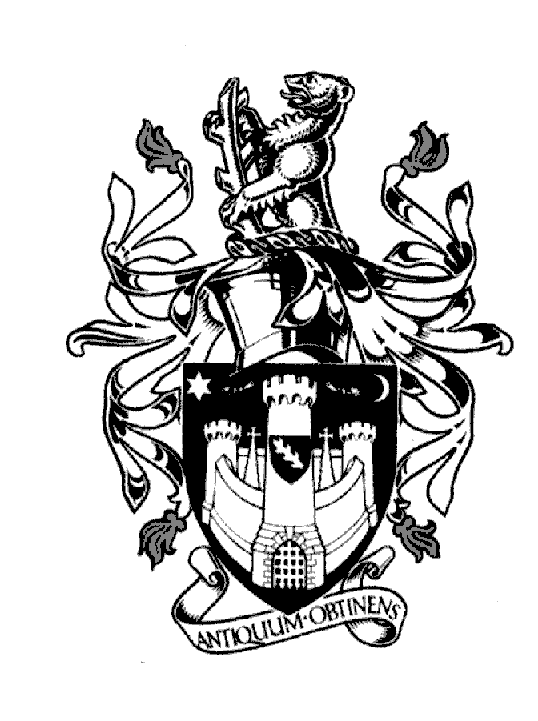                  WARWICK TOWN COUNCILCourt HouseJury StreetWARWICKCV34 4EWTel: 01926 411694 Jayne Topham Town Clerk  FINANCE & POLICY COMMITTEETHURSDAY 18th January 2024Present:Councillor J DarcyCouncillor M EdwardsCouncillor P Murphy (Chair)Councillor Simon Pargeter    Councillor J Sinnott                                  Councillor D SkinnerCouncillor J Sullivan The Mayor (Ex Officio)AGENDA  Apologies  Declarations of Personal and Prejudicial Interests. Members are reminded that they     should declare the existence and nature of their personal interests at the       commencement of the relevant item (or as soon as the interest becomes apparent).      If that interest is prejudicial interest, the Member must withdraw from the room      unless one of the exceptions applies.  Minutes for the Finance & Policy meeting held 12th October 2023 – Approve    (Minutes attached)  Schedule of Accounts already paid/Income – 13. October Income, 14. October   Expenditure, 15. November Income, 16. November Expenditure and 17. December   Income. 18. December Expenditure.               (Reports attached)  Budgets and Forecasts 2023/4– reviewed.  (Report attached) Precept proposals 2024/5 – approve to take to Full Council.(Document attached)      57.  Investment Policy – review/approve to take to Full Council. (Revised Policy attached)Reserve Policy – Review/approve to take to Full Council.(Document attached)Investment – propose a further £300k invested with CCLA PSDF  - approve to take to Full Council.  (summary of balances attached)Calendar of meetings 2024/5 – approve to take to Full Council(Document attached)Staffing – The Town Clerk reviewed staffing matters.Grant – Central AJAX £3K(Document attached)       63.  CIL working party – review update and approve requirements.              (CIL Summary attached)Risk Management – review/approve to take to Full Council(Report attached)       65. Terms of Reference – review/approve              (Document attached)Recording Policy – Review/approve to take to Full Council.(Document attached)Ward Walks – Update – Town Clerk                  68.  Closed Churchyards – Update- Town Clerk69.Youth Council – Cllr S Pargeter to update.Audit report – Cllr Gorman’s internal audit report attached for information.(report attached)          Jayne Topham    12th January 2024  